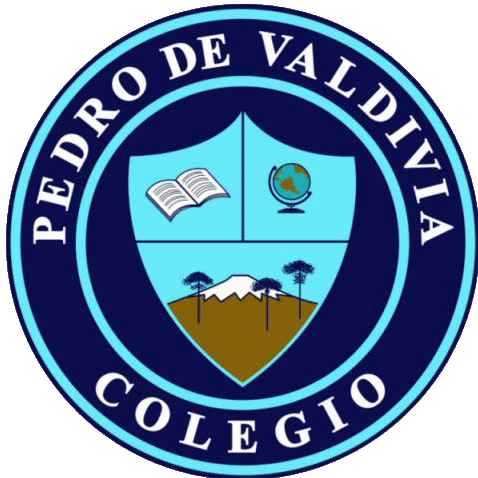                                                    Guía nº0 de primero medio: Aprendo sin Parar N°2¿Cómo hacer la actividad 1?Para hacer la actividad n°1 lee lo siguiente y luego responde en base al texto: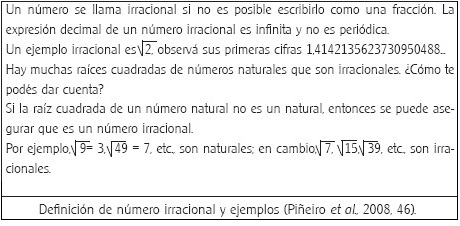 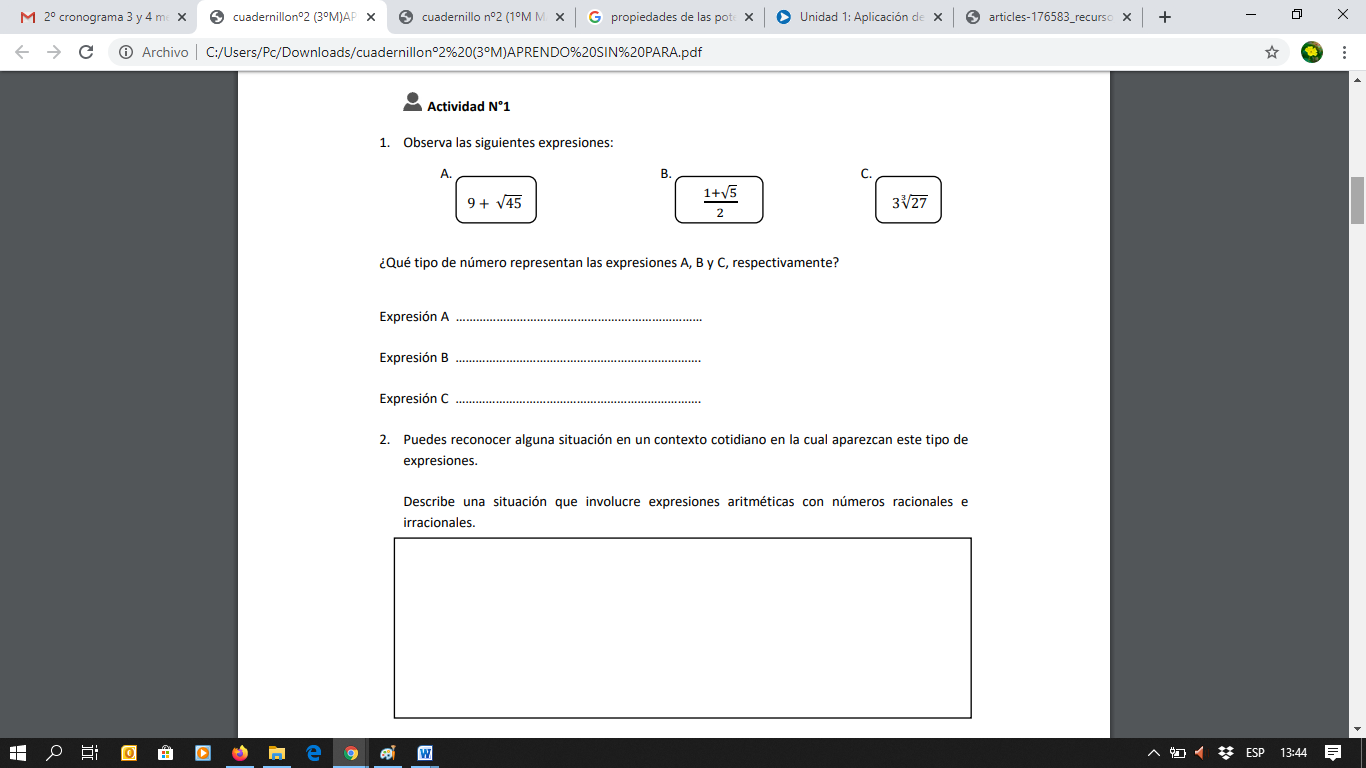 ¿Cómo hacer la actividad 2?Lee el siguiente contenido y luego responde las actividades: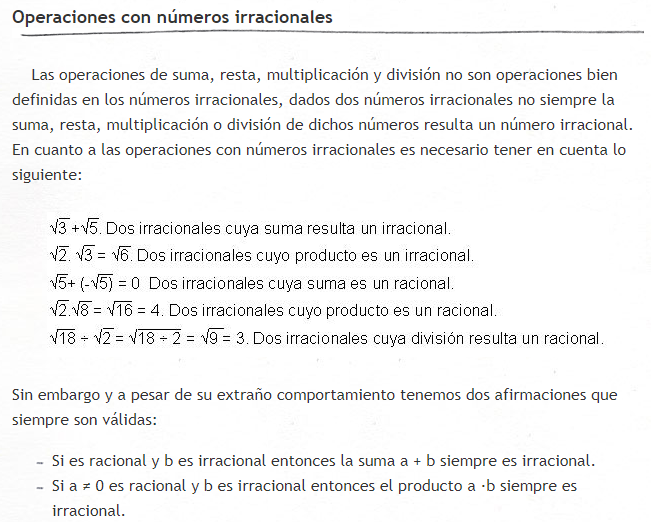 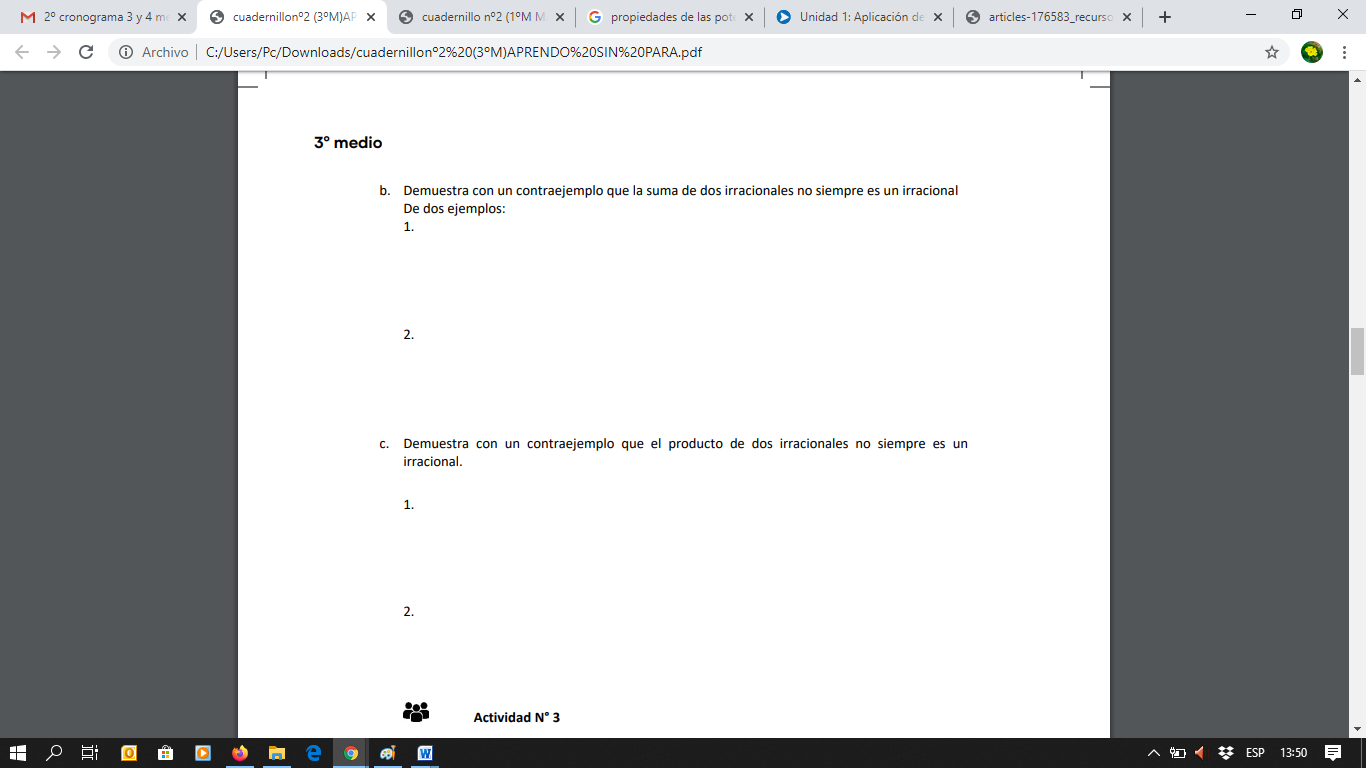 